Sample IDSeasonal groupGenus# with BLASTn match to GenusScale bar size (mm)Specimen photo7502-006WetTapinoma11.0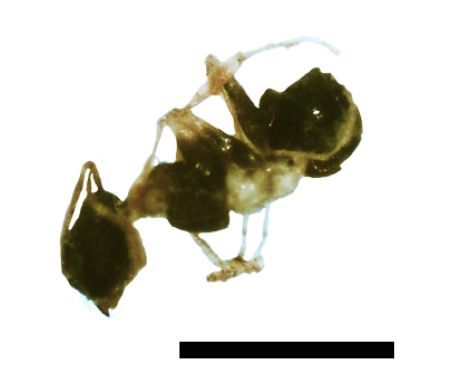 7007-074DryPheidole921.0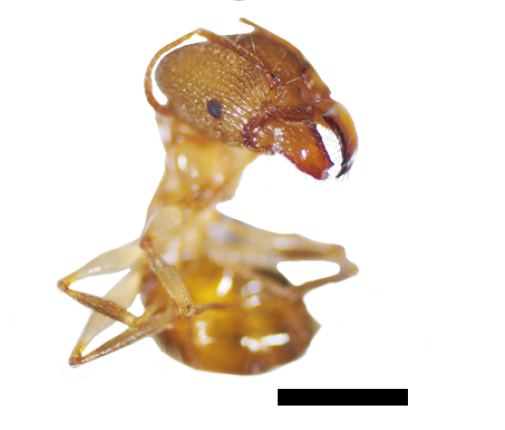 7007-102DryPheidole921.0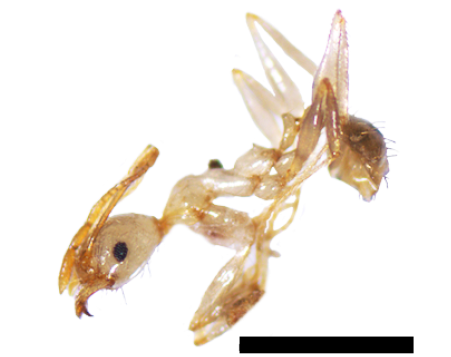 7007-081DryPheidole921.0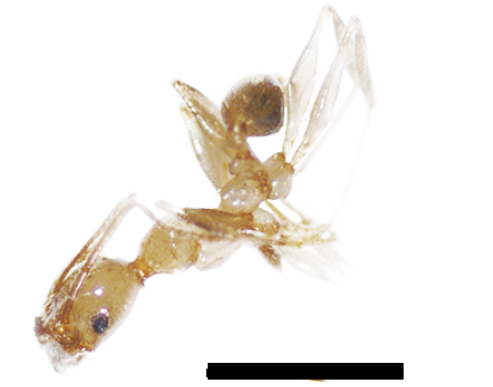 7003-045DryPheidole921.0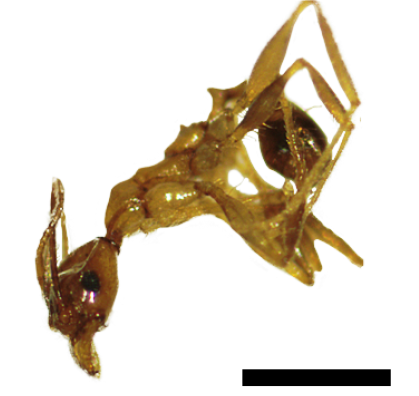 7003-006DryPheidole921.0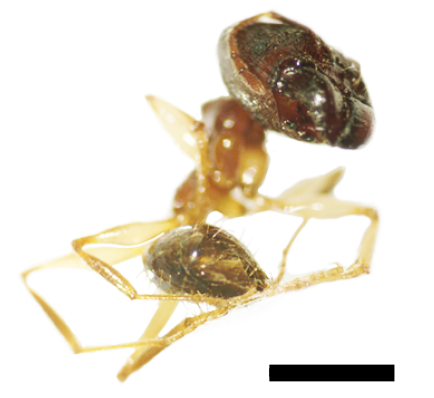 7003-048DryParatrechina11.0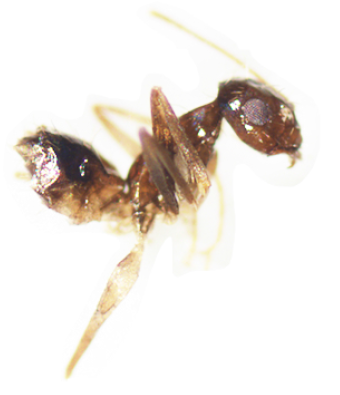 7003-037DryStrumigenys11.0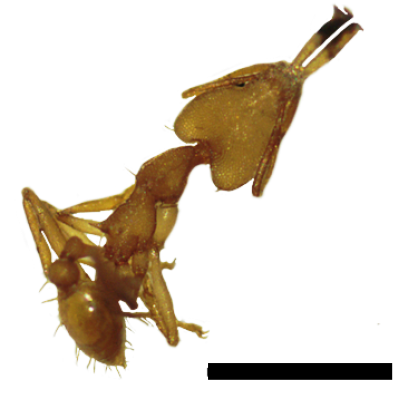 7009-022DryPheidole921.0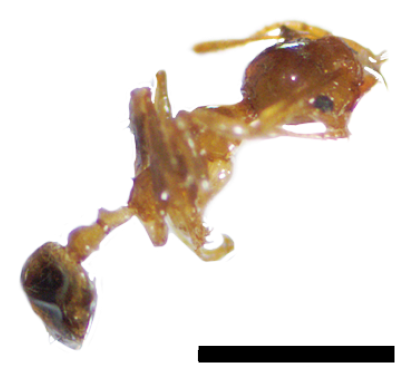 7009-029DryPheidole921.0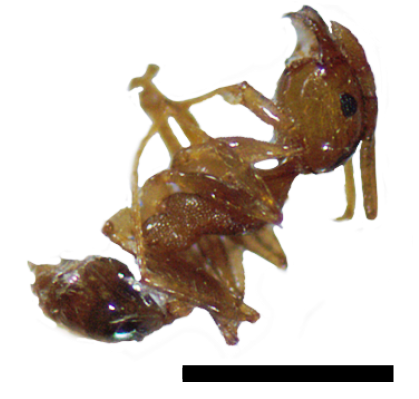 7502-016WetTetramorium31.0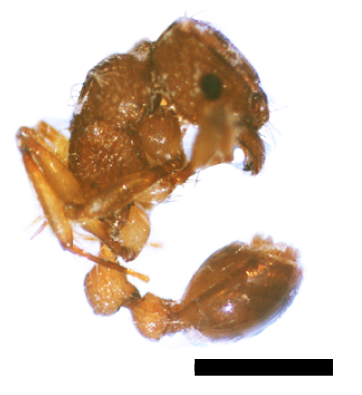 7502-004WetPheidole921.0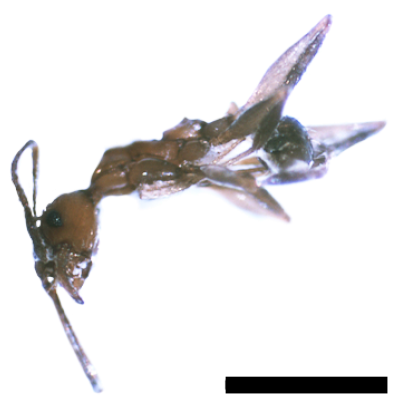 7003-026DryPheidole921.0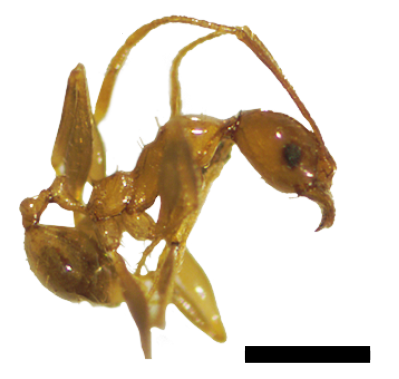 